DELIVERY/SURRENDER OF FIREARM/WEAPON/ARTICLE ACT Firearms Act 1996/ACT Prohibited Weapons Act 1997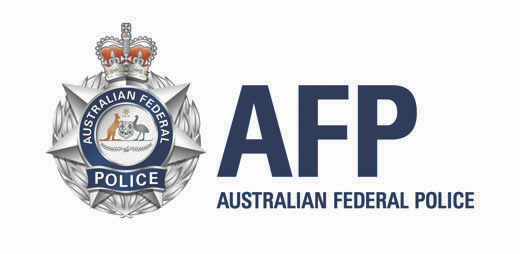 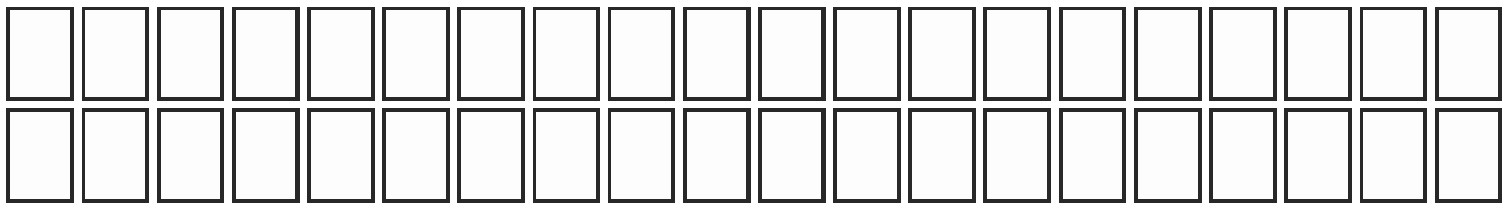 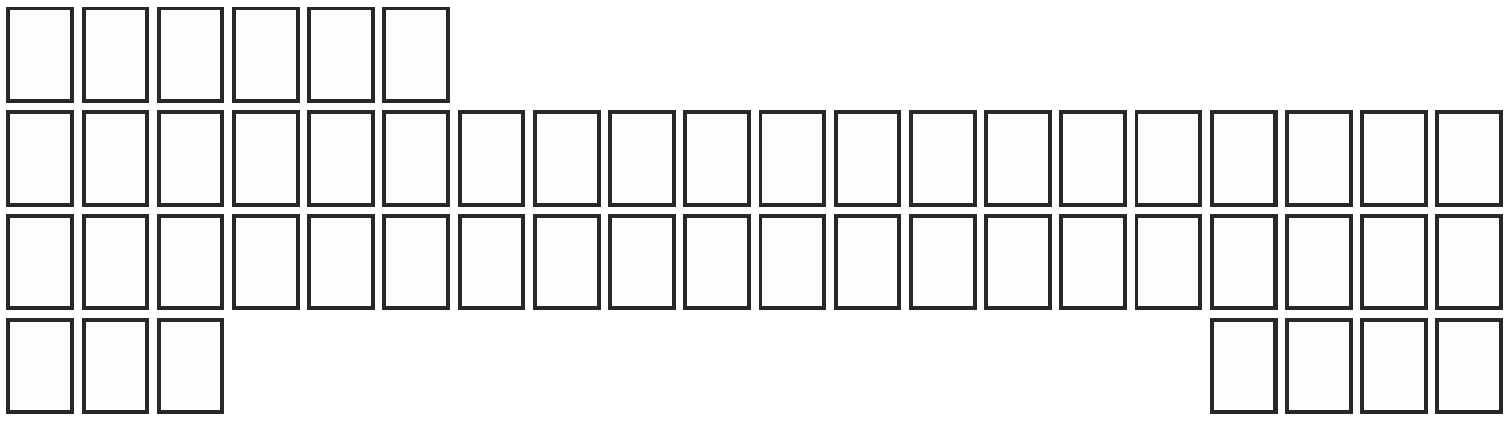 ACT Firearms RegistryGPO  ACT 2601Phone: 02 62567777    Fax: 02 62567758Email: actfirearmsregistry@afp.gov.auNUMBER:AXXXXXBlue Original	- Owner/Possessor Green Duplicate   - ACT Firearms Registry Pink Duplicate	- ACT Firearms Registry White Duplicate   - BookPOSSESSOR DETAILSSurnameGiven Name(s)RESIDENTIAL ADDRESSStreet NumberStreet NameSuburbState	Post CodeDate of Birthdd	mm	yyyyCONTACT DETAILSHomeWorkE-mailLICENCE/ID DETAILSLicence typeACT Firearms LicenceDrivers LicenceOther (specify)ID numberFIREARM DETAILSType/ActionCalibre/Common NameMake	ModelSerial number	Barrel Length (mm)Pistols onlyAMMUNITION/ACCESSORIESSling	Bag	Magazine	Scope	Bolt	Stock	BarrelOtherComplete the following details for Ammunition, Magazine, Scope, Bolt, Barrel & Other accessoriesMake	ModelQuantityCalibre/Common NameSerial numberBarrel Length (mm)Pistols onlySurrendered/Seized Firearm/Weapon/ArticleUnconditional SurrenderSeizureAmnesty Surrender	Compensation Surrender Value ($)Reason for SeizureI hereby surrender the item(s) detailed above, to the ACT Firearms Registrar. I will not make any future claim for return of the item(s).Date of SurrenderDate of Surrender/SeizureSignature of Owner/Possessor(Not required for seizures)dd	mm	yyyySignature of Receiverdd	mm	yyyyEntered ontoPrinted NamePrinted Name/Badge NumberPromis?Yes	NoALL FIREARMS/WEAPONS/ARTICLES MUST BE ENTERED ONTO PROMISTHIS FORM IS NOT TO BE USED FOR MPR’S OR EXHIBIT CONTROLAFP644 (1/09)AF2009-99 Approved by Commander Bruce Hill, ACT Firearms Registrar on 7 September 2009 under s271 of the ACT Firearms Act 1996DELIVERY/SURRENDER OF FIREARM/WEAPON/ARTICLE ACT Firearms Act 1996/ACT Prohibited Weapons Act 1997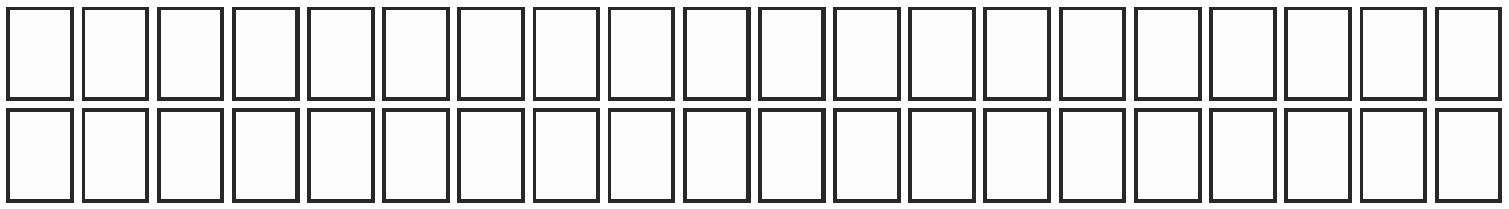 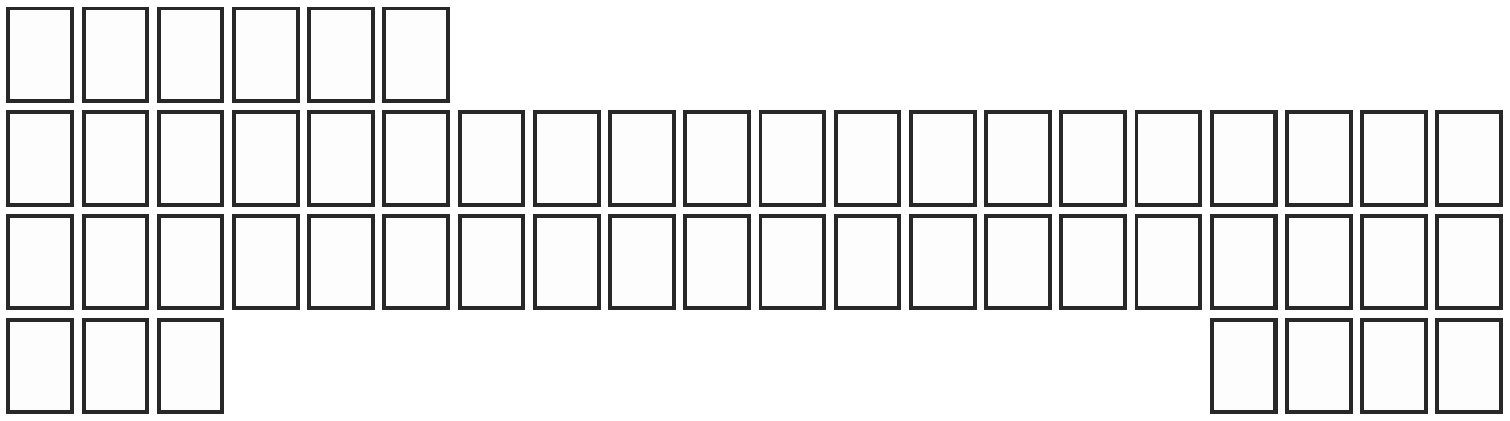 ACT Firearms RegistryGPO  ACT 2601Phone: 02 62567777    Fax: 02 62567758Email: actfirearmsregistry@afp.gov.au            NUMBER:AXXXXXBlue Original	- Owner/Possessor Green Duplicate   - ACT Firearms Registry Pink Duplicate	- ACT Firearms Registry White Duplicate   - BookPOSSESSOR DETAILSSurnameGiven Name(s)RESIDENTIAL ADDRESSStreet NumberStreet NameSuburbState	Post CodeDate of Birthdd	mm	yyyyCONTACT DETAILSHomeWorkE-mailLICENCE/ID DETAILSLicence typeACT Firearms LicenceDrivers LicenceOther (specify)ID numberFIREARM DETAILSType/ActionCalibre/Common NameMake	ModelSerial number	Barrel Length (mm)Pistols onlyAMMUNITION/ACCESSORIESSling	Bag	Magazine	Scope	Bolt	Stock	BarrelOtherComplete the following details for Ammunition, Magazine, Scope, Bolt, Barrel & Other accessoriesMake	ModelQuantityCalibre/Common NameSerial numberBarrel Length (mm)Pistols onlySurrendered/Seized Firearm/Weapon/ArticleUnconditional SurrenderSeizureAmnesty SurrenderCompensation Surrender Value ($)Reason for SeizureI hereby surrender the item(s) detailed above, to the ACT Firearms Registrar. I will not make any future claim for return of the item(s).Date of SurrenderDate of Surrender/SeizureSignature of Owner/Possessor(Not required for seizures)dd	mm	yyyySignature of Receiverdd	mm	yyyyEntered ontoPrinted NamePrinted Name/Badge NumberPromis?Yes	NoMOVEMENTFINAL DISPOSALDate	Signature	Badge NumberDestinationSignature of ReceiverName & AddressDateSignature of WitnessBadge NumberDateAFP644 (1/09)AF2009-99 Approved by Commander Bruce Hill, ACT Firearms Registrar on 7 September 2009 under s271 of the ACT Firearms Act 1996DELIVERY/SURRENDER OF FIREARM/WEAPON/ARTICLE ACT Firearms Act 1996/ACT Prohibited Weapons Act 1997ACT Firearms RegistryGPO  ACT 2601Phone: 02 62567777    Fax: 02 62567758Email: actfirearmsregistry@afp.gov.au1.	Use ball point pen only.Instructions for Use2.	Not to be used for Exhibits or Miscellaneous Property.3.	Full name and address of person to be included.4.	Full and complete description of Firearm/Weapon or Article and accessories to be entered.5.	Receiving Member to sign appropriate section prior to removal of the Blue Original.6.	Cancellation of the form is to be annotated clearly between two parallel lines.Signed by the member completing the form and stating the reason for cancellation.Do Not Remove Any Cancelled Pages - ACT Firearms Registry will remove on collection of the completed book.7.	The Firearm/Weapon/Article must be tagged with an exhibit tag bearing the FormID number.8.	Any loose accessories should also be tagged with the same Form ID number.9.	Only remove the Blue Original form and issue it to the Deliverer.10.  If the Firearm/Weapon/Article is returned to the owner, complete the Final Disposal section on the rear of the Pink Duplicate and return to the ACT Firearms Registry.11. Ammunition and Firearms must be packaged separately.DistributionBlue Original	- Owner/PossessorGreen Duplicate	- ACT Firearms Registry Pink Duplicate	- ACT Firearms Registry White Duplicate	- Remain in BookType IndexCO - Combination Under and OverCS - Combination Side by SidePI - PistolRE - RevolverRI - RifleSB - Spare BarrelSH - Single Barrel ShotgunSS - Side by Side Double Barrel Shotgun UO - Under Over Double Barrel Shotgun XX - OtherAction IndexAR - Air RifleBA - Bolt ActionBB - Break BarrelBP - Black PowderII - Inoperable Post 1991IN - Inoperable Pre 1992LE - Lever Action PU - Pump Action RB - Rolling BlockRE - Revolving CylinderSL - Self Loading AU - Automatic XX - OtherAFP644 (1/09)	AF2009-99 Approved by Commander Bruce Hill, ACT Firearms Registrar on 7 September 2009 under s271 of the ACT Firearms Act 1996